يعرض الجدول الوارد أدناه مقترحات الاتحاد الإفريقي للاتصالات المقدمة إلى مؤتمر الاتحاد للمندوبين المفوضين لعام 2018، والإدارات التي تؤيد المقترحات الإفريقية المشتركة:	يعرض الجدول أدناه قائمة بمقترحات الاتحاد الإفريقي للاتصالات المقدمة إلى مؤتمر الاتحاد للمندوبين المفوضين لعام 2018 والإدارات التي تؤيد المقترحات الإفريقية المشتركة:___________مؤتمر المندوبين المفوضين (PP-18)
دبي، 29 أكتوبر - 16 نوفمبر 2018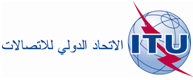 الجلسة العامةالوثيقة 55-A21 سبتمبر 2018الأصل: بالإنكليزيةإدارات الاتحاد الإفريقي للاتصالاتإدارات الاتحاد الإفريقي للاتصالاتمقترحات إفريقية مشتركة بشأن أعمال المؤتمرمقترحات إفريقية مشتركة بشأن أعمال المؤتمرAFCP/55A1/1 مراجعة القرار 48: إدارة الموارد البشرية وتنميتهاAFCP/55A1/2 مراجعة القرار 70: تعميم مبدأ المساواة بين الجنسين في الاتحاد وترويج المساواة بين الجنسين وتمكين المرأة من خلال تكنولوجيا المعلومات والاتصالاتAFCP/55A1/3 مراجعة القرار 130: تعزيز دور الاتحاد في بناء الثقة والأمن في استخدام تكنولوجيا المعلومات والاتصالاتAFCP/55A1/4 مراجعة القرار 131: قياس تكنولوجيا المعلومات والاتصالات لبناء مجتمع معلومات جامع وشامل للجميعAFCP/55A1/5مراجعة القرار 140: دور الات‍حاد في تنفيذ نواتج القمة العالمية لمجتمع المعلومات وفي الاستعراض الشامل للجمعية العامة للأمم المتحدة لتنفيذهاAFCP/55A1/6 لا تغيير في القرار 174: دور الاتحاد الدولي للاتصالات في قضايا السياسة العامة الدولية المتعلقة بمخاطر الاستعمال غير القانوني لتكنولوجيا المعلومات والاتصالاتAFCP/55A1/7 مراجعة القرار 175: إمكانية نفاذ الأشخاص ذوي الإعاقة والأشخاص ذوي الاحتياجات المحددة إلى الاتصالات/تكنولوجيا المعلومات والاتصالاتAFCP/55A1/8 مراجعة القرار 179: دور الاتحاد الدولي للاتصالات في حماية الأطفال على الخطAFCP/55A1/9 إلغاء القرار 185: التتبع العالمي للرحلات الجوية في الطيران المدنيAFCP/55A1/10 مراجعة القرار 186: تعزيز دور الات‍حاد الدولي للاتصالات فيما يتعلق بتدابير كفالة الشفافية وبناء الثقة في أنشطة الفضاء الخارجيAFCP/55A1/11 مراجعة القرار 196: حماية مستعملي/مستهلكي خدمات الاتصالاتAFCP/55A1/12 مشروع القرار الجديد [AFCP-1]: تعزيز دور الاتحاد الدولي للاتصالات في استخدام تكنولوجيا المعلومات والاتصالات في مكافحة الاتجار بالبشر على الصعيد العالميAFCP/55A1/13 مشروع القرار الجديد [AFCP-2]: اعتبار المحتوى المستقل عن المشغِّل شأناً من شؤون السياسة العامة الدوليةAFCP/55A2/1 مراجعة القرار 12: النفاذ الإلكتروني المجاني إلى منشورات الاتحادAFCP/55A2/2 مراجعة القرار 135: دور الاتحاد الدولي للاتصالات في تنمية الاتصالات/تكنولوجيا المعلومات والاتصالات وتقديم المساعدة التقنية والمشورة للبلدان النامية وتنفيذ المشاريع الوطنية والإقليمية والأقاليمية ذات الصلةAFCP/55A2/3 مراجعة القرار 154: استخدام اللغات الرسمية الست للاتحاد على قدم المساواةAFCP/55A2/4 مراجعة القرار 167: تعزيز وتنمية قدرات الاتحاد الدولي للاتصالات فيما يتعلق بالاجتماعات الإلكترونية والوسائل اللازمة لإحراز التقدم في أعمال الاتحادAFCP/55A2/5 مراجعة القرار 189: مساعدة الدول الأعضاء في مكافحة سرقة الأجهزة المتنقلة ومنعهاAFCP/55A2/6 إلغاء القرار 194: الخيارات المتاحة بشأن مباني مقر الاتحاد في الأجل الطويلAFCP/55A3/1 مراجعة القرار 64: النفاذ على أساس غير تمييزي إلى وسائل الاتصالات/تكنولوجيا المعلومات والاتصالات الحديثة وخدماتها وتطبيقاتها، بما في ذلك البحوث التطبيقية ونقل التكنولوجيا، والاجتماعات الإلكترونية، على أساس شروط متفق عليهاAFCP/55A3/2 مراجعة القرار 102: دور الاتحاد فيما يتعلق بقضايا السياسة العامة الدولية المتعلقة بالإنترنت وإدارة موارد الإنترنت، بما في ذلك أسماء الميادين وعناوينهاAFCP/55A3/3 مراجعة القرار 123: سد الفجوة التقييسية بين البلدان النامية والمتقدمةAFCP/55A3/4 مراجعة القرار 133: دور إدارات الدول الأعضاء في إدارة أسماء الميادين الدولية الطابع (المتعددة اللغات)AFCP/55A3/5 مراجعة القرار 146: الاستعراض الدوري للوائح الاتصالات الدولية ومراجعتهاAFCP/55A3/6 مراجعة القرار 169: السماح للهيئات الأكاديمية بالمشاركة في أعمال الاتحادAFCP/55A3/7 مراجعة القرار 176: التعرض البشري للمجالات الكهرمغنطيسية وقياسهاAFCP/55A3/8 مراجعة القرار 197: تيسير إنترنت الأشياء تمهيداً لعالم موصل بالكاملAFCP/55A3/9 مشروع القرار الجديد [AFCP-3]: دور الاتحاد في تعزيز الابتكار المتمحور حول تكنولوجيا المعلومات والاتصالات لتسريع التحول الرقمي للمجتمعAFCP/55A3/10 مشروع القرار الجديد [AFCP-4]: استخدام تكنولوجيا المعلومات والاتصالات لسد فجوة الشمول الماليAFCP/55A4/1 لا تغيير في دستور الاتحاد الدولي للاتصالاتAFCP/55A4/2 لا تغيير في اتفاقية الاتحاد الدولي للاتصالات AFCP/55A4/3مراجعة القرار 21: التدابير المتعلقة بإجراءات النداء البديلة على شبكات الاتصالات الدوليةAFCP/55A4/4 مراجعة القرار 25: تعزيز الحضور الإقليميAFCP/55A4/5 إلغاء القرار 36: الاتصالات/تكنولوجيا المعلومات والاتصالات في خدمة المساعدات الإنسانيةAFCP/55A4/6 مراجعة القرار 136: استخدام الاتصالات/تكنولوجيا المعلومات والاتصالات في عمليات الرصد والإدارة الخاصة بحالات الطوارئ والكوارث من أجل الإنذار المبكر بها والوقاية منها والتخفيف من آثارها والإغاثة في حال وقوعهاAFCP/55A4/7 إلغاء القرار 137: نشر شبكات الجيل التالي في البلدان الناميةAFCP/55A4/8 مراجعة القرار 160: تقديم المساعدة إلى الصومالAFCP/55A4/9 مراجعة القرار 177: المطابقة وقابلية التشغيل البينيAFCP/55A4/10 مراجعة القرار 192: مشاركة الاتحاد في مذكرات التفاهم ذات الآثار المالية و/أو الاستراتيجيةAFCP/55A4/11 إلغاء القرار 202: استخدام تكنولوجيا المعلومات والاتصالات لكسر سلسلة حالات الطوارئ المتعلقة بالصحة مثل انتقال فيروس إيبولاAFCP/55A4/12 مراجعة القرار 203: التوصيلية بشبكات النطاق العريضAFCP/55A5/1 تحسينات لعمل مؤتمرات المندوبين المفوضين: العمليات الانتخابيةAFCP/55A5/2 تبسيط قرارات مؤتمر المندوبين المفوضين والقطاعاتالدول الأعضاءالوثيقة PP-18/55(Add.1)الوثيقة PP-18/55(Add.1)الوثيقة PP-18/55(Add.1)الوثيقة PP-18/55(Add.1)الوثيقة PP-18/55(Add.1)الوثيقة PP-18/55(Add.1)الوثيقة PP-18/55(Add.1)الوثيقة PP-18/55(Add.1)الوثيقة PP-18/55(Add.1)الوثيقة PP-18/55(Add.1)الوثيقة PP-18/55(Add.1)الوثيقة PP-18/55(Add.1)الوثيقة PP-18/55(Add.1)الدول الأعضاءAFCP/
55A1/1AFCP/
55A1/2AFCP/
55A1/3AFCP/
55A1/4AFCP/
55A1/5AFCP/
55A1/6AFCP/
55A1/7AFCP/
55A1/8AFCP/
55A1/9AFCP/
55A1/10AFCP/
55A1/11AFCP/
55A1/12AFCP/
55A1/131الجزائرXXXXXXXXXXXXX2أنغولاXXXXXXXXXXXXX3بننXXXXXXXXXXXXX4بوتسوانا5بوركينا فاصوXXXXXXXXXXXXX6بورونديXXXXXXXXXXXXX7الكاميرونXXXXXXXXXXXXX8كابو فيردي9جمهورية إفريقيا الوسطى10تشادXXXXXXXXXXXXX11جمهورية الكونغوXXXXXXXXXXXXX12كوت ديفوارXXXXXXXXXXXXX13جمهورية الكونغو الديمقراطيةXXXXXXXXXXXXX14جزر القمر15جيبوتي16مصرXXXXXXXXXXXXX17إريتريا18إسواتينيXXXXXXXXXXXXX19إثيوبيا20غينيا الاستوائية21الجمهورية الغابونيةXXXXXXXXXXXXX22غامبياXXXXXXXXXXXXX23غاناXXXXXXXXXXXXX24غينيا25غينيا بيساو26كينياXXXXXXXXXXXXX27ليسوتو28ليبيريا29ليبيا30مدغشقر31ملاوي32ماليXXXXXXXXXXXXX33موريتانياXXXXXXXXXXXXX34موريشيوس35المغربXXXXXXXXXXXXX36موزامبيقXXXXXXXXXXXXX37ناميبياXXXXXXXXXXXXX38النيجرXXXXXXXXXXXXX39نيجيرياXXXXXXXXXXXXX40روانداXXXXXXXXXXXXX41سان تومي وبرينسيبي42السنغالXXXXXXXXXXXXX43سيشيل44سيراليون45الصومالXXXXXXXXXXXXX46جنوب إفريقياXXXXXXXXXXXXX47جنوب السودان48السودانXXXXXXXXXXXXX49تنزانياXXXXXXXXXXXXX50جمهورية توغوXXXXXXXXXXXXX51تونسXXXXXXXXXXXXX52أوغنداXXXXXXXXXXXXX53زامبياXXXXXXXXXXXXX55زمبابويXXXXXXXXXXXXXمجموع البلدان المشاركة في التوقيعمجموع البلدان المشاركة في التوقيع34343434343434343434343434الدول الأعضاءالوثيقة PP-18/55(Add.2)الوثيقة PP-18/55(Add.2)الوثيقة PP-18/55(Add.2)الوثيقة PP-18/55(Add.2)الوثيقة PP-18/55(Add.2)الوثيقة PP-18/55(Add.2)الوثيقة PP-18/55(Add.3)الوثيقة PP-18/55(Add.3)الوثيقة PP-18/55(Add.3)الوثيقة PP-18/55(Add.3)الوثيقة PP-18/55(Add.3)الوثيقة PP-18/55(Add.3)الوثيقة PP-18/55(Add.3)الوثيقة PP-18/55(Add.3)الوثيقة PP-18/55(Add.3)الوثيقة PP-18/55(Add.3)الدول الأعضاءAFCP/
55A2/1AFCP/
55A2/2AFCP/
55A2/3AFCP/
55A2/4AFCP/
55A2/5AFCP/
55A2/6AFCP/
55A3/1AFCP/
55A3/2AFCP/
55A3/3AFCP/
55A3/4AFCP/
55A3/5AFCP/
55A3/6AFCP/
55A3/7AFCP/
55A3/8AFCP/
55A3/9AFCP/
55A3/101الجزائرXXXXXXXXXXXXXXXX2أنغولاXXXXXXXXXXXXXXXX3بننXXXXXXXXXXXXXXXX4بوتسوانا5بوركينا فاصوXXXXXXXXXXXXXXXX6بورونديXXXXXXXXXXXXXXXX7الكاميرونXXXXXXXXXXXXXXXX8كابو فيردي9جمهورية إفريقيا الوسطى10تشادXXXXXXXXXXXXXXXX11جمهورية الكونغوXXXXXXXXXXXXXXXX12كوت ديفوارXXXXXXXXXXXXXXXX13جمهورية الكونغو الديمقراطيةXXXXXXXXXXXXXXXX14جزر القمر15جيبوتي16مصرXXXXXXXXXXXXXXXX17إريتريا18إسواتينيXXXXXXXXXXXXXXXX19إثيوبيا20غينيا الاستوائية21الجمهورية الغابونيةXXXXXXXXXXXXXXXX22غامبياXXXXXXXXXXXXXXXX23غاناXXXXXXXXXXXXXXXX24غينيا25غينيا بيساو26كينياXXXXXXXXXXXXXXXX27ليسوتو28ليبيريا29ليبيا30مدغشقر31ملاوي32ماليXXXXXXXXXXXXXXXX33موريتانياXXXXXXXXXXXXXXXX34موريشيوس35المغربXXXXXXXXXXXXXXXX36موزامبيقXXXXXXXXXXXXXXXX37ناميبياXXXXXXXXXXXXXXXX38النيجرXXXXXXXXXXXXXXXX39نيجيرياXXXXXXXXXXXXXXXX40روانداXXXXXXXXXXXXXXXX41سان تومي وبرينسيبي42السنغالXXXXXXXXXXXXXXXX43سيشيل44سيراليون45الصومالXXXXXXXXXXXXXXXX46جنوب إفريقياXXXXXXXXXXXXXXXX47جنوب السودان48السودانXXXXXXXXXXXXXXXX49تنزانياXXXXXXXXXXXXXXXX50جمهورية توغوXXXXXXXXXXXXXXXX51تونسXXXXXXXXXXXXXXXX52أوغنداXXXXXXXXXXXXXXXX53زامبياXXXXXXXXXXXXXXXX55زمبابويXXXXXXXXXXXXXXXXمجموع البلدان المشاركة في التوقيعمجموع البلدان المشاركة في التوقيع343434343434343434343434343434الدول الأعضاءالوثيقة PP-18/55(Add.4)الوثيقة PP-18/55(Add.4)الوثيقة PP-18/55(Add.4)الوثيقة PP-18/55(Add.4)الوثيقة PP-18/55(Add.4)الوثيقة PP-18/55(Add.4)الوثيقة PP-18/55(Add.4)الوثيقة PP-18/55(Add.4)الوثيقة PP-18/55(Add.4)الوثيقة PP-18/55(Add.4)الوثيقة PP-18/55(Add.4)الوثيقة PP-18/55(Add.4)الوثيقة PP-18/55(Add.5)الوثيقة PP-18/55(Add.5)الدول الأعضاءAFCP/
55A4/1AFCP/
55A4/2AFCP/
55A4/3AFCP/
55A4/4AFCP/
55A4/5AFCP/
55A4/6AFCP/
55A4/7AFCP/
55A4/8AFCP/
55A4/9AFCP/
55A4/10AFCP/
55A4/11AFCP/
55A4/12AFCP/
55A5/1AFCP/
55A5/21الجزائرXXXXXXXXXXXXXX2أنغولاXXXXXXXXXXXXXX3بننXXXXXXXXXXXXXX4بوتسوانا5بوركينا فاصوXXXXXXXXXXXXXX6بورونديXXXXXXXXXXXXXX7الكاميرونXXXXXXXXXXXXXX8كابو فيردي9جمهورية إفريقيا الوسطى10تشادXXXXXXXXXXXXXX11جمهورية الكونغوXXXXXXXXXXXXXX12كوت ديفوارXXXXXXXXXXXXXX13جمهورية الكونغو الديمقراطيةXXXXXXXXXXXXXX14جزر القمر15جيبوتي16مصرXXXXXXXXXXXXXX17إريتريا18إسواتينيXXXXXXXXXXXXXX19إثيوبيا20غينيا الاستوائية21الجمهورية الغابونيةXXXXXXXXXXXXXX22غامبياXXXXXXXXXXXXXX23غاناXXXXXXXXXXXXXX24غينيا25غينيا بيساو26كينياXXXXXXXXXXXXXX27ليسوتو28ليبيريا29ليبيا30مدغشقر31ملاوي32ماليXXXXXXXXXXXXXX33موريتانياXXXXXXXXXXXXXX34موريشيوس35المغربXXXXXXXXXXXXXX36موزامبيقXXXXXXXXXXXXXX37ناميبياXXXXXXXXXXXXXX38النيجرXXXXXXXXXXXXXX39نيجيرياXXXXXXXXXXXXXX40روانداXXXXXXXXXXXXXX41سان تومي وبرينسيبي42السنغالXXXXXXXXXXXXXX43سيشيل44سيراليون45الصومالXXXXXXXXXXXXXX46جنوب إفريقياXXXXXXXXXXXXXX47جنوب السودان48السودانXXXXXXXXXXXXXX49تنزانياXXXXXXXXXXXXXX50جمهورية توغوXXXXXXXXXXXXXX51تونسXXXXXXXXXXXXXX52أوغنداXXXXXXXXXXXXXX53زامبياXXXXXXXXXXXXXX55زمبابويXXXXXXXXXXXXXXمجموع البلدان المشاركة في التوقيعمجموع البلدان المشاركة في التوقيع3434343434343434343434343434